The rivalry of State of Origin is amongst the greatest of all sporting rivalries and game 1 of 2016 didn’t disappoint with a close score line in the favour of the mighty Queenslanders. GCC had its own rivalry played out only hours before in the ‘Grade of Origin’ which saw year 11 and year 12 boys battle it out on the Rugby League field. The year 12 team won 16 points to 10 in a nail bitter. There was a special guest appearance by former Origin player Ty Williams who refereed the game. 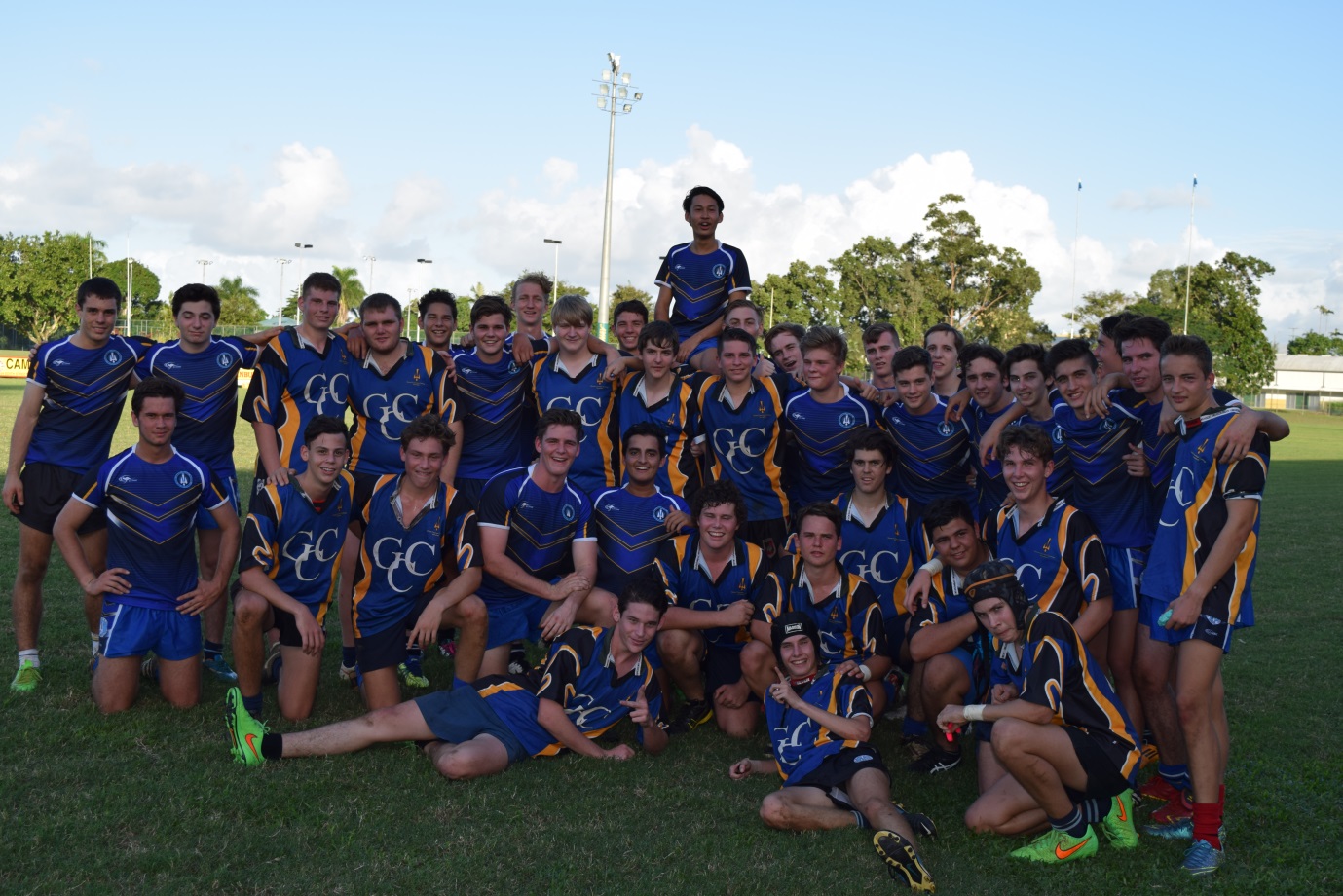 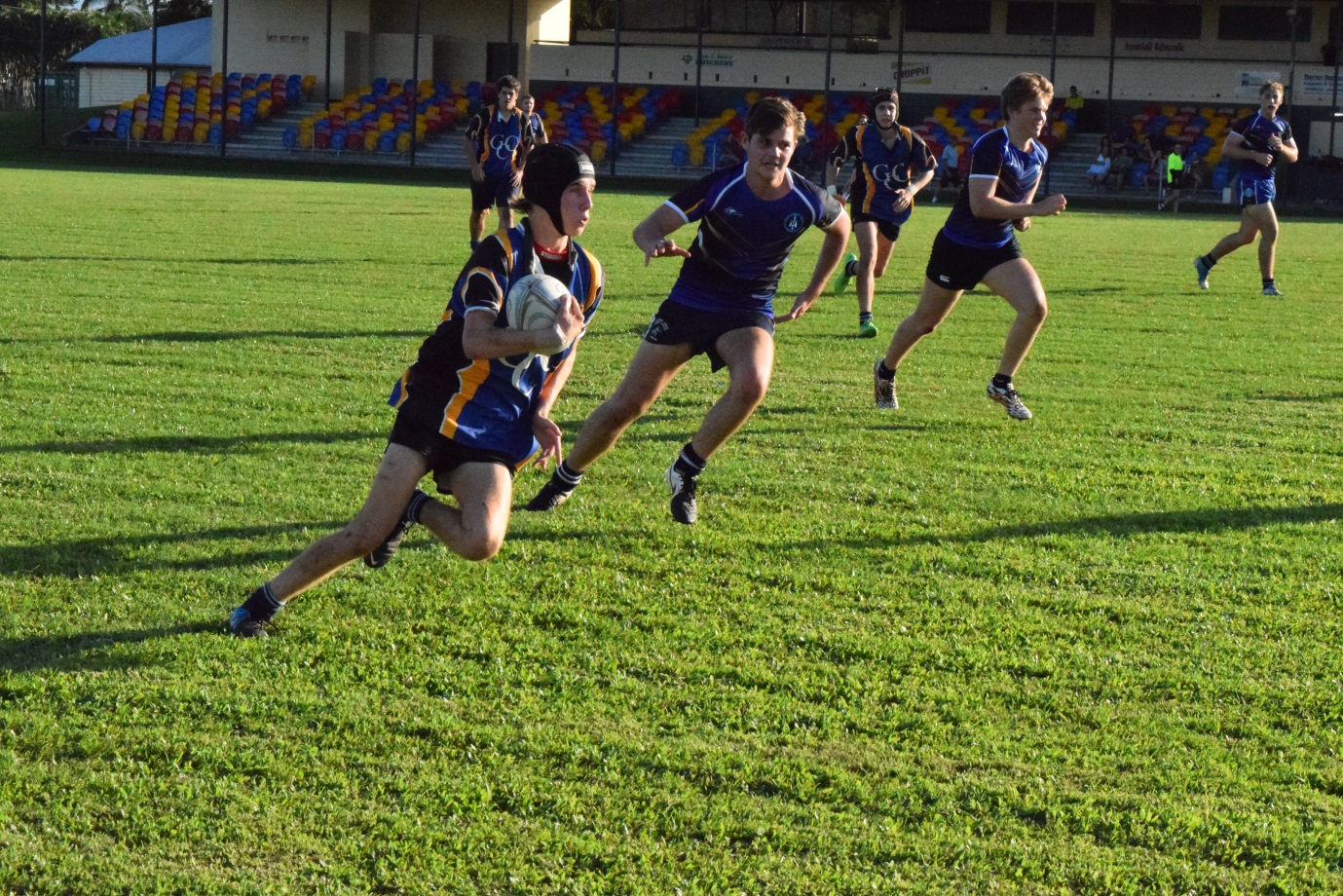 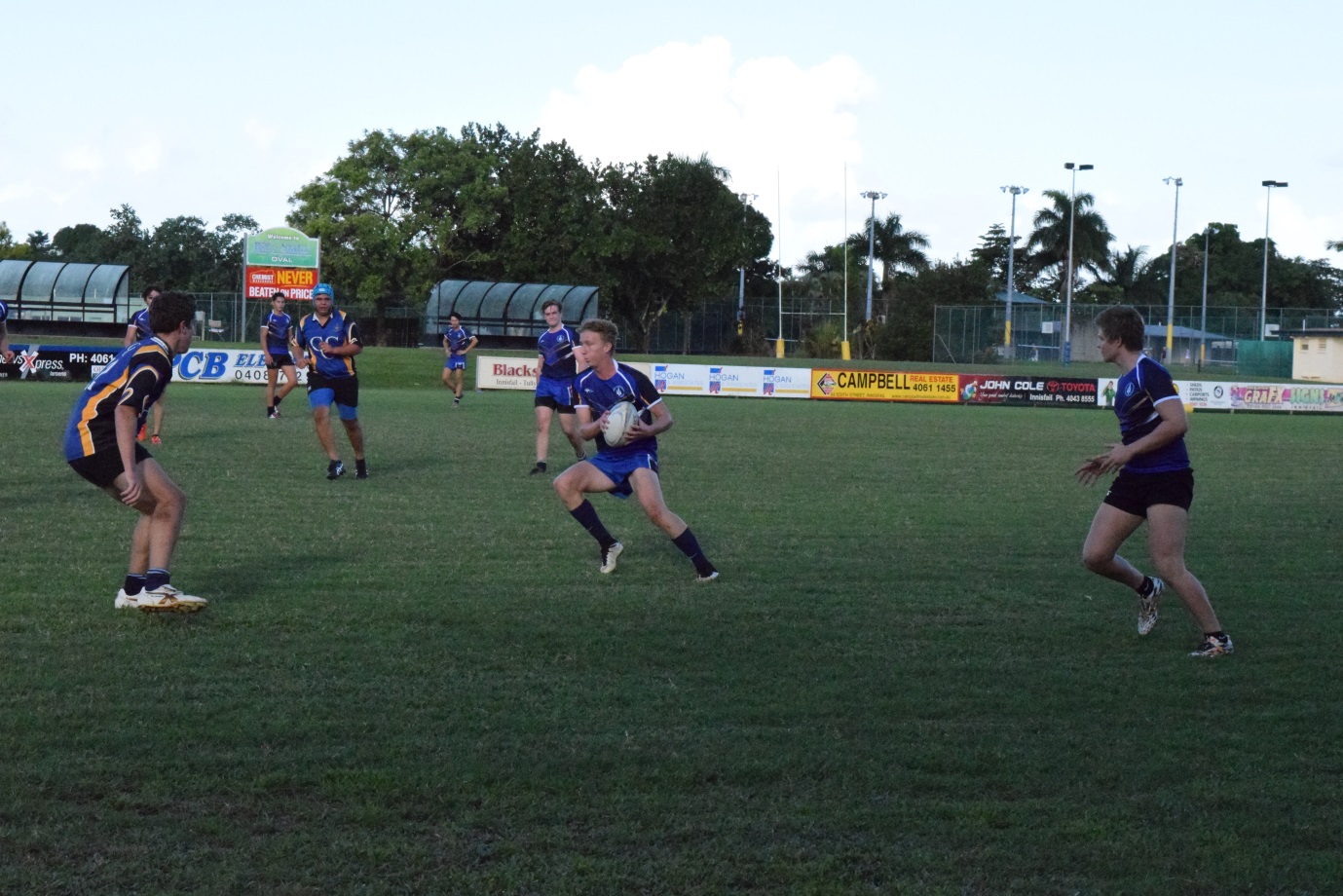 